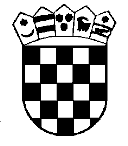      Republika Hrvatska  Županijski sud u Osijeku  Osijek, Europska avenija 7Poslovni broj Gž Ovr-509/2019-2U    I M E    R E P U B L I K E    H R V A T S K ER J E Š E NJ E Županijski sud u Osijeku, po sucu Marijani Žigić, u ovršnoj pravnoj stvari ovrhovoditelja H. z. z. z. o., R. u. O., ..., OIB: ..., protiv ovršenice R. M. iz B., ..., OIB: ..., radi ovrhe na pokretninama ovršenice, rješavajući žalbu ovršenice protiv rješenja Općinskog suda u Đakovu, Stalna služba u Našicama poslovni broj Ovr-430/2019-5 od 26. ožujka 2019., 28. kolovoza 2019., r i j e š i o   j eŽalba ovršenice odbija se kao neosnovana i potvrđuje rješenje Općinskog suda u Đakovu Stalna služba u Našicama poslovni broj Ovr-430/2019-5 od 26. ožujka 2019. ObrazloženjeRješenjem prvostupanjskog suda odbačena je pritužba ovršenice R. M..  Ovo rješenje pravovremeno podnesenom žalbom pobija ovršenica ne navodeći iz kojih  žalbenih razloga iz čl. 353. st. 1.  Zakona o parničnom postupku („Narodne novine“ broj: 53/91., 91/92., 58/93., 112/99., 88/01., 117/03., 88/05., 2/07., 84/08., 96/08., 123/08., 57/11., 148/11., 25/13. i 89/14., dalje ZPP). Žaliteljica navodi da postoji rješenje Općinskog suda u Osijeku od 18. 12. 2015., broj: Ovr-..., kojim je obustavljen ovršni postupak iz razloga što popis pokretnina ovršenika nije uspio, pa joj nije jasno kako za isti predmet ovrhe može donijeti drugačije rješenje. Nije predložila sadržaj odluke ovog suda. Odgovor na žalbu nije podnesen. Žalba nije osnovana. Ispitujući prvostupanjsko rješenje i postupak koji je prethodio njegovom donošenju, ovaj sud je, utvrdio da nisu počinjene bitne povrede odredaba parničnog postupka na koje pazi po službenoj dužnosti, temeljem čl. 365. st. 2. u svezi s čl. 354. st. 2. ZPP-a i čl. 21. st. 1. Ovršnog zakona („Narodne novine“ broj: 112/12., 25/13., 93/14., 55/16. i 73/17., dalje OZ).Donošenjem pobijanog rješenja, prvostupanjski sud je pravilno primijenio ovršno materijalno pravo primjenom odredbe čl. 286. st. 2.  OZ-a, kada je odbacio pritužbu ovršenice koju je podnijela protiv obavijesti o započinjanju provedbe ovrhe. Odredbom čl. 286. st. 1. OZ je propisano da u postupku pred sudom ovršenik može u roku od osam dana do primitka obavijesti o započinjanju provedbe ovrhe podnijeti pritužbu da je protiv rješenja o ovrsi koje je izdao javni bilježnik pravodobno podnio prigovor. Ako sud utvrdi da prigovor nije podnesen odbacit će pritužbu (čl. 286. st. 2. OZ). Slijedom izloženog, valja reći da je pravilno prvostupanjski sud odbacio pritužbu ovršenice u ovom predmetu sukladno odredbi čl. 286. st. 2. OZ, jer je provjerom u spis Javnog bilježnika L. P. broj: Ovrv-... utvrdio da ovršenica nije izjavila prigovor protiv navedenog rješenja te je navedeno rješenje postalo pravomoćno i ovršno (list 3 spisa). Stoga je žalbu ovršenice valjalo odbiti kao neosnovanu i potvrditi prvostupanjsko rješenje temeljem odredbe čl. 380. toč. 2. ZPP-a u svezi s čl. 21. st. 1. OZ-a. Osijek, 28. kolovoza 2019.   Sudac      Marijana Žigić, v. r. 